E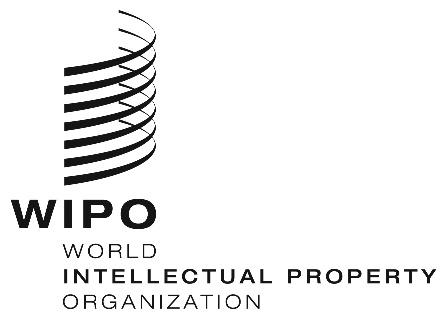 EATTACHMENT BNOMINATION FORMto be filled in by the responsible government official nominating the candidateThe Government of 	in nominating (Mr./Mrs./Miss)	Official designation of the candidate 	Department/Ministry, etc. of the candidate 	certifies that:	(a)	the nominee has advanced knowledge of English, permitting him or her to participate actively in discussions and lectures in English on WTO and trade policy matters;	(b)	the nominee's present field of work is directly related to the subject-matter of the 	Course;	(c)	the nominee is expected to continue to work in the present post, or in a closely related field, on his/her return after participation in the Course;	(d)	the nominee has completed the WTO on-line e-Training course or possesses demonstrably commensurate knowledge or professional experience;	(e)	the information supplied by the nominee in the application form is complete and 	correct.Title, official address, telephone and fax numbers of the responsible government official presenting this candidate:……………………….………………………………………………………………………………………………
			………………………………………….…………….. 		(name of responsible government official)Place and date:  …………………………	………	
………………………………………….……………........... (signature and seal of responsible government official)Candidacies presented without following the exact procedure mentioned in our invitation will not be considered.PLEASE UPLOAD THIS NOMINATION FORM TO THE ONLINE APPLICATION FORM, OR SEND IT DIRECTLY TO YOUR PERMANENT MISSION/EMBASSY WHO WILL PRESENT IT TO:logistics.unit@wto.orgOr by fax (41 22) 739 57 24BY 27 JANUARY 2023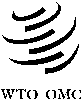 advanced courseadvanced courseWIPO-WTO ADVANCED COURSE ON INTELLECTUAL PROPERTY FOR GOVERNMENT OFFICIALSGeneva, Switzerland21-30 March 2023